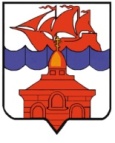 РОССИЙСКАЯ ФЕДЕРАЦИЯКРАСНОЯРСКИЙ КРАЙТАЙМЫРСКИЙ ДОЛГАНО-НЕНЕЦКИЙ МУНИЦИПАЛЬНЫЙ РАЙОНАДМИНИЯТРАЦИЯ СЕЛЬСКОГО ПОСЕЛЕНИЯ ХАТАНГАПОСТАНОВЛЕНИЕ 25.10.2012 г.                                                                                                                    № 152 - П  Об утверждении Положения о системе мер правовой и социальной  защиты добровольных пожарных и членов их семей в сельском поселении ХатангаВ целях создания условий для организации добровольной пожарной охраны, в соответствии с Федеральным законом от 06.05.2011 N 100-ФЗ "О добровольной пожарной охране", Федеральным законом от 21.12.1994 N 69-ФЗ "О пожарной безопасности", Федеральным законом от 06.10.2003 N 131-ФЗ "Об общих принципах организации местного самоуправления в Российской Федерации", руководствуясь статьями 7 и 37 Устава сельского поселения Хатанга,ПОСТАНОВЛЯЮ:  Утвердить Положение о системе мер правовой и социальной защиты добровольных пожарных и членов их семей в сельском поселении Хатанга согласно приложению.Постановление вступает в силу в день, следующий за днем его официального опубликования.Контроль за исполнением настоящего Постановления оставляю за собой. И.о. Руководителя администрациисельского поселения Хатанга                                                                                  Е.А. Бондарев Приложение к Постановлению администрациисельского поселения Хатангаот 25.10.2012 Г. № 152-ППОЛОЖЕНИЕо системе мер правовой и социальной защиты добровольных пожарных и членов их семейв сельском поселении Хатанга
1. Общие положения   1.1. Настоящее Положение определяет порядок предоставления и перечень мер правовой и социальной защиты добровольным пожарным, а также членам их семей в сельском поселении Хатанга (далее - Положение).   1.2. Право на получение мер правовой и социальной защиты имеют добровольные пожарные, а также члены семей добровольных пожарных, зарегистрированных в реестре добровольных пожарных в соответствии с Федеральным законом от 06.05.2011 N 100-ФЗ "О добровольной пожарной охране" и осуществляющих на территории сельского поселения Хатанга тушение пожаров, проведение аварийно-спасательных работ, спасение людей и имущества при пожарах и оказание первой помощи пострадавшим (далее - лица, имеющие право на получение мер правовой и социальной защиты).   1.3. Членами семьи добровольного пожарного, имеющими право на получение мер правовой и социальной защиты в соответствии с настоящим Положением, являются:- супруга (супруг) добровольного пожарного;- дети добровольного пожарного, в том числе усыновленные;- родители добровольного пожарного.2. Перечень мер правовой и социальной защиты   2.1. В случае возникновения правовых вопросов, связанных с осуществлением добровольным пожарным тушения пожаров, проведения аварийно-спасательных работ, спасения людей и имущества при пожарах и оказания первой помощи пострадавшим, добровольный пожарный, а также член семьи добровольного пожарного могут обратиться в администрацию сельского поселения Хатанга (далее – администрация поселения) с заявлением об оказании мер правовой и социальной защиты в случае, если оказание указанных мер относится к полномочиям администрации поселения.   2.2. Добровольные пожарные, зарегистрированные в реестре добровольных пожарных, имеют право на денежную компенсацию стоимости лечения увечья (ранения, травмы, контузии), полученного в период осуществления на территории сельского поселения Хатанга тушения пожаров, проведения аварийно-спасательных работ, спасения людей и имущества при пожарах и оказания первой помощи пострадавшим при условии непосредственной реализации перечисленных действий. Указанной компенсации подлежат затраты на медицинскую помощь, не предусмотренную в рамках государственных гарантий оказания бесплатной медицинской помощи в Красноярском крае в случае увечья (ранения, травмы, контузии) в размере не более 5 000 (пять тысяч) рублей.   В случае неоднократности осуществления затрат на медицинскую помощь, не предусмотренную в рамках государственных гарантий оказания бесплатной медицинской помощи в Красноярском крае, воспользоваться правом на компенсацию, установленную настоящим пунктом, добровольный пожарный может не более одного раза в течение календарного года.   Факт получения увечья (ранения, травмы, контузии) в указанный период и рекомендации по оказанию медицинской помощи, не предусмотренной в рамках государственных гарантий оказания бесплатной медицинской помощи в Красноярском крае, должны быть подтверждены справкой (заключением) государственного или муниципального медицинского учреждения.   Денежная компенсация, предусмотренная настоящим пунктом, выплачивается, если обращение за ней последовало не позднее трех месяцев со дня осуществления соответствующих затрат.   2.3. В случае гибели (смерти) добровольного пожарного, наступившей в период осуществления им на территории сельского поселения Хатанга тушения пожаров, проведения аварийно-спасательных работ, спасения людей и имущества при пожарах и оказания первой помощи пострадавшим, либо смерти, наступившей вследствие увечья (ранения, травмы, контузии) либо заболевания, полученных им в период осуществления на территории сельского поселения Хатанга тушения пожаров, проведения аварийно-спасательных работ, спасения людей и имущества при пожарах и оказания первой помощи пострадавшим, члену семьи, взявшему на себя обязанность осуществить погребение добровольного пожарного, выплачивается денежная компенсация стоимости услуг по погребению, предоставленных сверх гарантированного перечня услуг по погребению умерших, предусмотренного действующим законодательством, но не более 2 000 (двух тысяч) рублей.   Денежная компенсация, предусмотренная настоящим пунктом, выплачивается, если обращение за ней последовало не позднее трех месяцев со дня осуществления соответствующих затрат.3. Порядок предоставления мер правовой и социальной защиты   3.1. Меры правовой и социальной защиты, предусмотренные настоящим Положением, предоставляются на основании соответствующего заявления лица, имеющего право на получение мер правовой и социальной защиты (далее - заявление).   3.2. Заявление подаётся на имя руководителя администрации поселения.   Обратиться с заявлением на получение предусмотренной настоящим Положением меры правовой и (или) социальной защиты может как сам добровольный пожарный, так и член семьи добровольного пожарного (далее - заявитель).   3.3. В заявлении указывается:- фамилия, имя, отчество без сокращений в соответствии с документом, удостоверяющим личность лица, претендующего на получение мер правовой и социальной защиты;- сведения о документе, удостоверяющем личность (вид документа, серия и номер документа, кем выдан документ, дата выдачи документа);- номер реестровой записи, под которым в реестр добровольных пожарных включены сведения о добровольном пожарном;- наименование меры правовой или социальной защиты, за предоставлением которой обращается заявитель в соответствии с настоящим Положением;- сведения о родственных отношениях по отношению к погибшему (умершему) добровольному пожарному - при обращении за мерой социальной защиты, указанной в пункте 2.3. настоящего Положения;- в случае, если в рамках предоставления указанной в заявлении меры правовой и (или) социальной защиты предполагается осуществление перечисления денежных средств, в заявлении дополнительно указываются данные об организации федеральной почтовой связи (наименование отделения) или кредитной организации, в которую должны быть перечислены средства (наименование кредитной организации, банковский идентификационный код (БИК), номер личного счета заявителя);- почтовый (электронный) адрес, на который должно быть направлено уведомление о принятом решении.   3.4. К заявлению прилагаются следующие документы:- копия паспорта заявителя;- копии документов подтверждающих родственные отношения - при обращении членов семьи добровольного пожарного;- копия справки (заключения) государственного или муниципального медицинского учреждения - при обращении за мерой социальной защиты, указанной в пункте 2.2. настоящего Положения;- копия свидетельства о смерти добровольного пожарного - при обращении за мерой социальной защиты, указанной в пункте 2.3. настоящего Положения;- копии платежно-расчетных документов, подтверждающих произведенные затраты на указанные в пунктах 2.2.-2.3. настоящего Положения услуги и позволяющих определить назначение платежа;   3.5. Заявление и приложенные документы регистрируются в администрации поселения в день их поступления.   3.6. Администрация поселения в течение 10 рабочих дней с момента регистрации заявления и приложенных к нему документов рассматривает указанное заявление и документы и принимает решение в форме распоряжения руководителя администрации о предоставлении мер правовой и (или) социальной защиты либо подготавливает мотивированный отказ в предоставлении указанных мер по основаниям, указанным в пункте 3.8. настоящего Положения.   3.7. Администрация поселения письменно уведомляет заявителя о принятом решении в пределах срока, указанного в пункте 3.6. настоящего Положения.   3.8. Основаниями для отказа в предоставлении мер правовой и (или) социальной защиты являются:- несоответствие заявителя требованиям, установленным пунктами 1.2.-1.3. настоящего Положения, и (или) непредоставление документов, установленных пунктом 3.4. настоящего Положения;- обращение заявителя за предоставлением мер правовой и (или) социальной защиты по истечении срока, указанного в пунктах 2.2.-2.3 настоящего Положения;- выявление несоответствий между сведениями, указанными в заявлении, и сведениями, имеющимися в приложенных к заявлению документах.   3.9. Повторная подача заявления и необходимых документов для предоставления мер правовой и (или) социальной защиты в соответствии с настоящим Положением, допускается после устранения указанных в мотивированном отказе недостатков.   3.10. Перечисление денежных компенсаций в рамках предоставления мер правовой и (или) социальной защиты, предусмотренных в пунктах 2.2.-2.3. настоящего Положения, осуществляется администрацией поселения не позднее 10 рабочих дней со дня принятия решения о предоставлении мер правовой и (или) социальной защиты путем зачисления на личный счет получателя в кредитной организации или перечисления в указанное заявителем отделение федеральной почтовой связи.    3.11. Меры правовой и социальной защиты, предусмотренные настоящим Положением, предоставляются за счёт средств Резервного фонда в пределах, предусмотренных в бюджете сельского поселения Хатанга на соответствующий период. 